NazwaPoglądowe wymiaryopisZdjęcie pogladoweTerminarz wojskowy A5 z wytłoczonym logoWymiar: 150 x 210 mm
Terminarz wojskowy A5 na rok 2023 
o układzie dziennym – 1 dzień na stronie, kalendarium ozdobione zdjęciami wojskowymi. Ilość stron ok.400, kolorowa tasiemka, papier biały. Oprawa z materiału skóropodobnego z przeszyciami. Nadruk na okładce zgodnie z projektem Zamawiającego: tłoczony rok, tłoczone logo AWL i pełna nazwa Akademii. Kolor: ZielonyWewnątrz wojskowe treści informacyjne 
i teleadresowe, zaznaczone święta jednostek wojskowych. Sygnały alarmowe, ważne telefony, roczne plany pracy, pierwsza pomoc, skrócone kalendarium, tabele przeliczeniowe, obszerna baza teleadresowa (MON, Sztab Generalny WP, Wojska Lądowe, Marynarka Wojenna, Siły Powietrzne, WOT, Inspektorat Wsparcia Sił Zbrojnych, Szkolnictwo wojskowe, Sądownictwo, Prokuratura i Żandarmeria Wojskowa, szpitale wojskowe, hotele WAM...), miejsce na notatki itp. 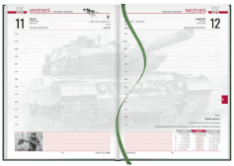 Projekt graficzny okładki dostarczy Zamawiający po dokonaniu wyboru Wykonawcy.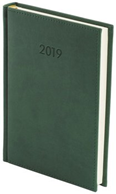 